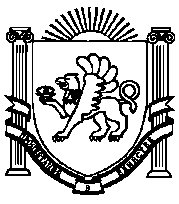 ПОСТАНОВЛЕНИЕ № 181от 04 декабря 2017 года                                                                        с. ТамбовкаОб утверждении порядка проведения экспертизы муниципальных нормативных правовых актов Ивановского сельского поселения Нижнегорскогорайона Республики Крым, затрагивающих вопросы осуществления предпринимательской и инвестиционной деятельностиВ соответствии с Федеральным законом от 06.10.2003 года №131-ФЗ «Об общих принципах организации местного самоуправления в Российской Федерации», Законом Республики Крым от 25.06.2015 года №123-ЗРК/2015 «Об оценке регулирующего воздействия проектов нормативных правовых актов Республики Крым, муниципальных нормативных правовых актов, затрагивающих вопросы осуществления предпринимательской и инвестиционной деятельности, и экспертизе нормативных правовых актов Республики Крым, муниципальных нормативных правовых актов, затрагивающих вопросы осуществления предпринимательской и инвестиционной деятельности», Уставом муниципального образования Ивановское сельское поселение Нижнегорского района Республики Крым, Администрация Ивановского сельского поселенияПОСТАНОВЛЯЕТ:1. Утвердить порядок проведения экспертизы муниципальных нормативных правовых актов Ивановского сельского поселения Нижнегорского района Республики Крым, затрагивающих вопросы осуществления предпринимательской и инвестиционной деятельности согласно приложения. 2. Обнародовать настоящее постановление на Информационном стенде в административном здании Ивановского сельского совета по адресу: с.Тамбовка, ул. Школьная, 3 «а», а также разместить на официальном сайте Ивановского сельского поселения – «ивановское-сп.рф».3. Настоящее постановление вступает в силу с момента его подписания и обнародования.4. Контроль исполнения настоящего постановления возложить на сектор администрации Ивановского сельского поселения по вопросам предоставления муниципальных услуг, землеустройства, территориального планирования и кадрово-правовой работы.Председатель Ивановского сельского совета – Глава администрацииИвановского сельского поселения                                                М.КАЛИЧИНАСогласовано:Заведующий сектором по вопросам финансов,бухгалтерского учета и муниципальногоимущества – главный бухгалтер администрацииИвановского сельского поселения Нижнегорскогорайона Республики Крым                                                               Н.И.МарченкоЗаведующий сектором по вопросам предоставления муниципальных услуг,землеустройства, территориального планирования и кадрово-правовой работыадминистрации Ивановского сельского поселения Нижнегорского района Республики Крым                                      Л.Л.ВолощукПриложение К постановлению АдминистрацииИвановского сельского поселенияНижнегорского района Республики Крым от 04.12.2017 г. № 181Порядок проведения экспертизы муниципальных нормативных правовых актов Ивановского сельского поселения Нижнегорского района Республики Крым, затрагивающих вопросы осуществления предпринимательской и инвестиционной деятельностиI. Общие положения1.1. Настоящий Порядок устанавливает процедуры и требования к проведению уполномоченным органом - Администрацией Ивановского сельского поселения Нижнегорского района Республики Крым (далее - Администрация) экспертизы муниципальных нормативных правовых актов Ивановского сельского поселения, затрагивающих вопросы осуществления предпринимательской и инвестиционной деятельности (далее - экспертиза, нормативные правовые акты).1.2. Экспертиза проводится в отношении нормативных правовых актов, регулирующих отношения, участниками которых являются или могут являться субъекты предпринимательской и инвестиционной деятельности.1.3. Порядок проведения экспертизы состоит из следующих этапов:а) формирование плана проведения экспертизы (далее - план);б) размещение уведомления об экспертизе и публичных консультациях;в) подготовка заключения об экспертизе.II. Формирование плана проведения экспертизы нормативных правовых актов2.1. Экспертиза осуществляется на основании предложений о проведении экспертизы, поступивших в Администрацию:а) из органов государственной власти Республики Крым;б) из органов местного самоуправления;в) из научно-исследовательских, общественных и иных организаций;г) от субъектов предпринимательской и инвестиционной деятельности, их ассоциаций и союзов;д) от иных лиц.2.2. На основании поступивших предложений о проведении экспертизы Администрацией ежегодно не позднее 01 апреля текущего года составляется план, который размещается на официальном сайте Администрации в информационно-телекоммуникационной сети "Интернет" (далее - официальный сайт).2.3. В целях формирования плана Администрация подготавливает уведомление о формировании плана (далее - уведомление) и размещает его не позднее 31 января текущего года на официальном сайте для получения предложений от заинтересованных лиц (далее - заявитель).2.4. Уведомление содержит:а) срок окончания приема предложений от заявителя;б) способы предоставления предложений;в) электронную форму для направления предложений, содержащую возможность указания всех сведений, установленных настоящим Порядком;г) информацию о порядке отбора нормативных правовых актов для проведения экспертизы;д) иную информацию, относящуюся к формированию плана.2.5. Администрация не позднее 2 рабочих дней со дня размещения уведомления на официальном сайте извещает письмом или электронными средствами связи о месте размещения уведомления (полный электронный адрес) следующих лиц:а) заинтересованных исполнительных органов государственной власти Республики Крым;б) представителей Экспертного совета при Администрации;в) Уполномоченного по защите прав предпринимателей в Республике Крым;г) иных лиц, которых, по мнению Администрации, целесообразно привлечь к публичным консультациям.2.6. Срок окончания приема предложений от заявителей устанавливается не ранее 30 рабочих дней со дня размещения уведомления и не позднее 15 рабочих дней до размещения плана на официальном сайте.2.7. Поступившие предложения должны содержать сведения о (об):а) реквизитах действующего нормативного правового акта;б) имеющейся у заявителя информации о наличии в нормативном правовом акте положений, создающих условия, необоснованно затрудняющие осуществление предпринимательской и инвестиционной деятельности;в) имеющейся у заявителя информации о потенциальных участниках публичных консультаций;г) иной информации, которая, по мнению заявителей, позволяет оценить обоснованность предложения.2.8. Поступившие от заявителей предложения, содержащие необходимые сведения, в течение 5 рабочих дней включаются в перечень поступивших предложений.2.9. На основе полученных предложений Администрацией составляется план. Нормативные правовые акты включаются в план при наличии сведений, указывающих, что положения нормативного правового акта могут создавать условия, необоснованно затрудняющие осуществление предпринимательской и инвестиционной деятельности.Данные сведения могут быть получены Администрацией как в результате рассмотрения предложений о проведении экспертизы, так и самостоятельно в связи с осуществлением функций в установленной сфере деятельности.До включения в план Администрация запрашивает у некоммерческих организаций, целью деятельности которых является защита и представление интересов субъектов предпринимательской и инвестиционной деятельности, мнение о необходимости проведения экспертизы рассматриваемых нормативных правовых актов с учетом сложившейся правоприменительной практики.2.10. План содержит:а) перечень нормативных правовых актов, подлежащих экспертизе;б) информацию о заявителях предложений либо указание на инициативный порядок проведения экспертизы;в) информацию о разработчике нормативного правового акта;г) информацию о сроках проведения экспертизы, в том числе сроках проведения публичных консультаций.Администрация утверждает план в течение 15 рабочих дней со дня окончания приема предложений и в течение 5 рабочих дней с даты утверждения размещает его на официальном сайте.2.11. О месте размещения плана (полный электронный адрес) Администрация извещает лиц, указанных в пункте 2.5 настоящего Порядка.III. Размещение уведомления о проведении экспертизы и публичные консультации по нормативному правовому акту3.1. В целях проведения публичных консультаций по нормативному правовому акту Администрация размещает на официальном сайте уведомление о проведении экспертизы. Администрация извещает лиц, указанных в пункте 2.5 настоящего Порядка, о месте размещения уведомления о проведении экспертизы (полный электронный адрес).3.2. Уведомление о проведении экспертизы должно содержать:а) реквизиты нормативного правового акта;б) электронную ссылку на текст нормативного правового акта в редакции, действующей на дату размещения уведомления;в) срок начала и окончания публичных консультаций;г) информацию о заявителях;д) информацию о наличии в нормативном правовом акте положений, которые могут создавать условия, необоснованно затрудняющие осуществление предпринимательской и инвестиционной деятельности;е) электронную форму для направления предложений, содержащую возможность указания всех необходимых сведений, относящихся к предмету публичных консультаций;ж) иную информацию, относящуюся к предмету публичных консультаций.3.3. Срок публичных консультаций по нормативному правовому акту составляет 30 рабочих дней.3.4. Администрация рассматривает поступившие в установленный срок в связи с проведением публичных консультаций предложения и составляет в течение 3 рабочих дней сводку предложений с указанием сведений об их учете или причинах отклонения.IV. Подготовка заключения экспертизы нормативного правового акта4.1. В целях проведения экспертизы нормативного правового акта разработчик нормативного правового акта представляет по запросу Администрации необходимые для проведения экспертизы материалы.Указанные материалы запрашиваются Администрацией и представляются разработчиком не позднее срока окончания публичных консультаций и должны содержат сведения (расчеты, обоснования), на которых основывается необходимость регулирования соответствующих общественных отношений.В случае если разработчиком на запрос Администрации в установленный срок не представлены необходимые в целях проведения экспертизы материалы, сведения об этом указываются в тексте заключения.4.2. В целях проведения экспертизы нормативного правового акта Администрация не позднее срока окончания публичных консультаций может обратиться к представителям предпринимательского сообщества и иным заинтересованным лицам с запросом информационно-аналитических материалов по предмету экспертизы.4.3. Администрация в срок не более 7 рабочих дней со дня окончания публичных консультаций подготавливает проект заключения экспертизы, содержащий сведения о (об):а) нормативном правовом акте, в отношении которого проводится экспертиза (вид, дата, номер, название), сроке действия нормативного правового акта (его отдельных положений), источниках его официального опубликования;б) выявленных положениях нормативного правового акта, которые, исходя из анализа их применения для регулирования отношений предпринимательской или инвестиционной деятельности, создают необоснованные затруднения при осуществлении предпринимательской и инвестиционной деятельности, или об отсутствии таких положений;в) обосновании сделанных выводов и подготовленном на основе полученных выводов предложении об отмене или изменении нормативного правового акта (его отдельных положений) и иных нормативных правовых актов, в соответствии или во исполнение которых издан нормативный правовой акт;г) проведенных публичных мероприятиях, а также позициях заинтересованных лиц, участвовавших в экспертизе;д) представлении необходимых материалов разработчиком;е) основной группе субъектов предпринимательской и инвестиционной деятельности, интересы которых затрагиваются регулированием нормативного правового акта, оценка количества таких субъектов и его динамики в течение срока действия нормативного правового акта и его отдельных положений.4.4. В целях публичных консультаций по проекту заключения Администрация размещает на официальном сайте текст нормативного правового акта в редакции, действующей на дату размещения, сводку предложений, поступивших в связи с проведением публичных консультаций, и проект заключения экспертизы.При размещении на официальном сайте проекта заключения экспертизы, текста нормативного правового акта в редакции, действующей на дату размещения, сводки предложений, поступивших в связи с проведением публичных консультаций, Администрация указывает срок начала и окончания приема замечаний, предложений и рекомендаций по проекту экспертизы.Срок публичных консультаций по проекту заключения экспертизы составляет 10 рабочих дней.4.5. Администрация в течение 3 рабочих дней рассматривает поступившие замечания, предложения, рекомендации и составляет сводку предложений с указанием сведений об их учете или причинах отклонения.4.6. Администрация для подготовки экспертного заключения может привлекать специалистов, экспертов, создавать экспертные комиссии и группы.4.7. По результатам публичных консультаций Администрация в срок не более 10 рабочих дней дорабатывает и утверждает заключение экспертизы. При этом в заключение экспертизы включаются сведения о подготовке заключения, в том числе о публичных консультациях по нормативному правовому акту и его проекту.4.8. Заключение экспертизы подписывается главой Администрации.После подписания заключение экспертизы размещается Администрацией на официальном сайте не позднее 5 рабочих дней со дня его подписания, а также направляется лицу, обратившемуся с предложением о проведении экспертизы.4.9. В случае выявления в нормативном правовом акте положений, необоснованно затрудняющих осуществление предпринимательской и инвестиционной деятельности, Администрация вносит предложение об отмене или изменении нормативного правового акта или его отдельных положений, необоснованно затрудняющих ведение предпринимательской и инвестиционной деятельности.4.10. Администрация не позднее 3 месяцев со дня утверждения заключения экспертизы (при наличии в нем предложения об отмене или изменении нормативного правового акта) исполняет указанные предложения.АдміністраціяІванівськогосільського поселення  Нижньогірського районуРеспублікиКримАдминистрацияИвановскогосельского поселения Нижнегорского районаРеспубликиКрымКъырымДжумхуриетиНижнегорск болюгининъИвановскоекой къасабасынынъидареси